JOSHUA SPEERS’ 
HUMAN NOW ACOUSTIC EP OUT TODAY VIA WARNER RECORDS/LET ME KNOW 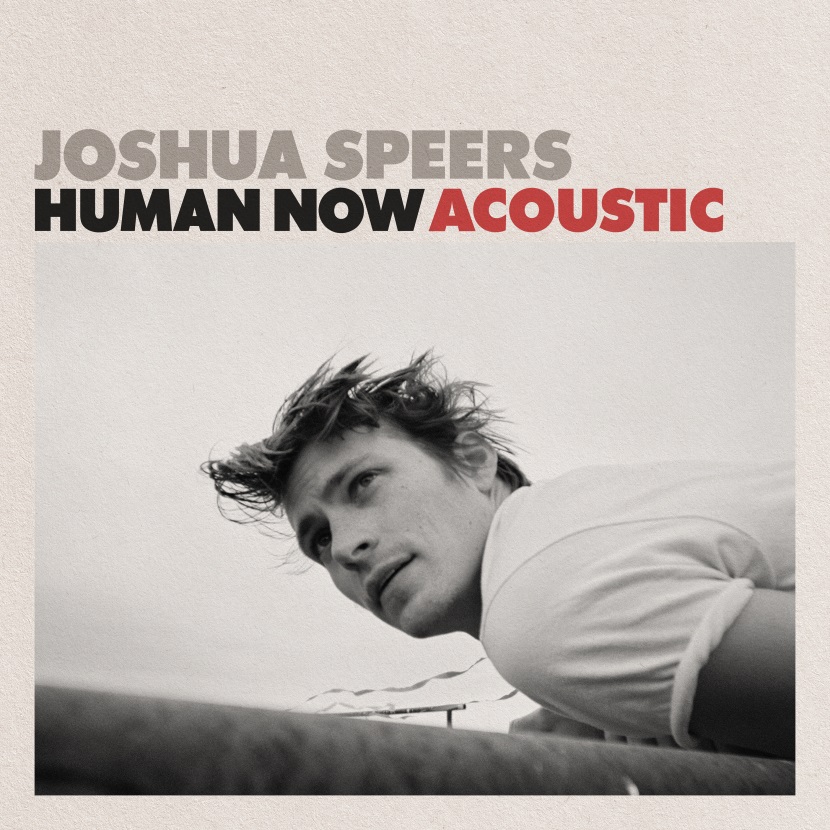 Hi-res photos/artwork available here“A soul-searching project that delves into the artist’s psyche in an 
amalgamation of ‘80s guitar riffs and steady drums." — V Mag"It feels like a midnight drive across a deserted highway, the telephone poles clicking past as the countryside is subsumed into shadow." — Clash on “Bad Night”June 26, 2020— Joshua Speers releases Human Now Acoustic today; listen/share HERE. The record features acoustic renditions of three tracks from his recently released Human Now EP, including “Bad Night,” “Happy Birthday You’re Alone” and “Can I Fall In Love With A Broken Heart.”Josh explains, “I guess you can call them ‘acoustic versions’ or ‘alternate versions’ but I like to think of them as slightly different songs. When you change the instrumentation or adjust the key you're singing in it's like changing the narrator in a novel. It's the same story but told from a different perspective and even without changing the words you can emotionally tell a new story. I think these versions might tell the story better than the original recordings.”FIND JOSHUA SPEERS ONLINEFacebook | Website | Instagram | Spotify | TwitterFOR MORE INFORMATION PLEASE CONTACT 
REID KUTROW, CAMI OPERE OR CARLA SACKS AT SACKS & CO., 212.741.1000, REID.KUTROW@SACKSCO.COM, CAMI.OPERE@SACKSCO.COM OR CARLA@SACKSCO.COM.